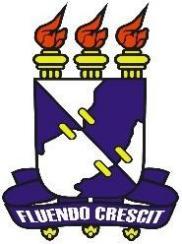 UNIVERSIDADE FEDERAL DE SERGIPEPRÓ-REITORIA DE PÓS-GRADUAÇÃO E PESQUISA COORDENAÇÃO DE PESQUISAEDITAL CONJUNTO Nº 01/2021/POSGRAP/PROESTAção: (o mesmo cadastrado no Termo de Compromisso de Adesão)Título do Plano de Ação: (o mesmo cadastrado no Termo de Compromisso de Adesão)Área do Plano de Trabalho: (a mesma cadastrada no Termo de Compromisso de Adesão)Nome do(a) discente:Nome do(a) orientador(a): Relatório FinalEste projeto foi desenvolvido com o apoio do Programa Nacional de Apoio à Permanência Estudantil da UFS - PNAESMês/anoSUMÁRIOIntroduçãoObjetivosMetodologiaResultados e discussõesConclusõesPerspectivas de futuros trabalhosReferências bibliográficasOutras atividadesFormatação sugerida: Arial ou Times New Roman (tamanho 12); alinhamento justificado; margens (superior e inferior 2,5cm; esquerda e direita 3,0cm)**** O relatório deverá ser assinado pelo(a) discente e orientador(a).